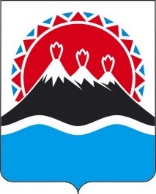 П О С Т А Н О В Л Е Н И ЕПРАВИТЕЛЬСТВА  КАМЧАТСКОГО КРАЯ                       г. Петропавловск-КамчатскийПРАВИТЕЛЬСТВО ПОСТАНОВЛЯЕТ:Внести в государственную программу Камчатского края «Формирование современной городской среды в Камчатском крае», утвержденную постановлением Правительства Камчатского края от 31.08.2017 № 360-П, изменения согласно приложению к настоящему постановлению. Настоящее постановление вступает в силу со дня его официального опубликования, за исключением положений, для которых настоящей частью установлен иной срок вступления в силу. Положения пункта 2 части 1 и части 9 приложения к настоящему постановлению вступают в силу со дня официального опубликования.Приложение к постановлению Правительства Камчатского края от ______________ № ________Измененияв государственную программу Камчатского края«Формирование современной городской среды в Камчатском крае», утвержденную постановлением правительства Камчатского края от 31.08.2017 года № 360-П (далее - Программа)1. В подпрограмме 2 «Благоустройство территорий муниципальных образований в Камчатском крае»:1) раздел «Паспорт подпрограммы 2» Целевые показатели (индикаторы) Подпрограммы 2» дополнить пунктом 5 следующего содержания:«5) общее количество мероприятий реализованных автономной некоммерческой организации «Центр компетенций развития городской среды Камчатского края.».2. В приложении 2 к Программе «Порядок предоставления и распределения субсидий местным бюджетам в рамках реализации основных мероприятий Подпрограммы 2»:1) раздел 2 после слов «з) основного мероприятия 2.3 "Проведение мероприятий, направленных на благоустройство территорий объектов, расположенных в населенных пунктах Камчатского края, в том числе территорий зданий, строений, сооружений, прилегающих территорий" в части мероприятий по благоустройству территорий объектов, расположенных в населенных пунктах, в том числе территорий зданий, строений, сооружений, прилегающих территорий.» дополнить абзацем следующего содержания:а) «2(1). Основного мероприятия 2.5 «субсидирование деятельности автономной некоммерческой организации «Центр компетенций развития городской среды Камчатского края.»;2) раздел 2 после слов «13. Контроль за соблюдением муниципальными образованиями целей, порядка, условий предоставления и расходования субсидий, а также за соблюдением условий Соглашений осуществляется главными распорядителями средств краевого бюджета и органами государственного финансового контроля.» дополнить абзацем следующего содержания:а) «14. Порядок предоставления субсидии автономной некоммерческой организации «Центр компетенций развития городской среды Камчатского края» определяется положениями отдельного нормативно правового акта – Порядком определения объема и условий предоставления из краевого бюджета субсидии автономной некоммерческой организации «Центр компетенций развития городской среды Камчатского края» в целях финансового обеспечения затрат, связанных с ведением уставной деятельности, утвержденного постановлением Правительства Камчатского края.»3. В Приложение 5 к Программе «Сведения о показателях результативности (индикаторах) государственной программы Камчатского края «Формирование современной городской среды в Камчатском крае» и их значениях»:1) раздел «Подпрограмма 2 «Благоустройство территорий муниципальных образований в Камчатском крае» дополнить строкой таблицы следующего содержания:«».4. В Приложении 6 к Программе «Перечень основных мероприятий государственной программы Камчатского края «Формирование современной городской среды в Камчатском крае»:1) раздел «2. Подпрограмма 2 «Благоустройство территорий муниципальных образований в Камчатском крае» дополнить строкой следующего содержания«».[Дата регистрации]№[Номер документа]О внесении изменений в государственную программу Камчатского края «Формирование современной городской среды в Камчатском крае», утвержденную постановлением Правительства Камчатского края от 31.08.2017 № 360-ППредседатель Правительства - Первый вице-губернатор Камчатского края[горизонтальный штамп подписи 1]А.О. Кузнецов2.5Доля реализованных проектов (мероприятий) в рамках деятельности автономной некоммерческой организации «Центр компетенций развития городской среды Камчатского края» от запланированных к реализации в течении планового года%------1001001001002.5Предоставление субсидии автономной некоммерческой организации «Центр компетенций развития городской среды Камчатского края» в целях ведения уставной деятельности для реализации проектов (мероприятий) направленных на благоустройство территорий муниципальных образований в Камчатском краеМинистерство строительства и жилищной политики Камчатского края20212024Улучшение внешнего облика муниципальных образованийПовышение социальной напряженностиПоказатель 2.5 Приложения 5 к Прогррамме